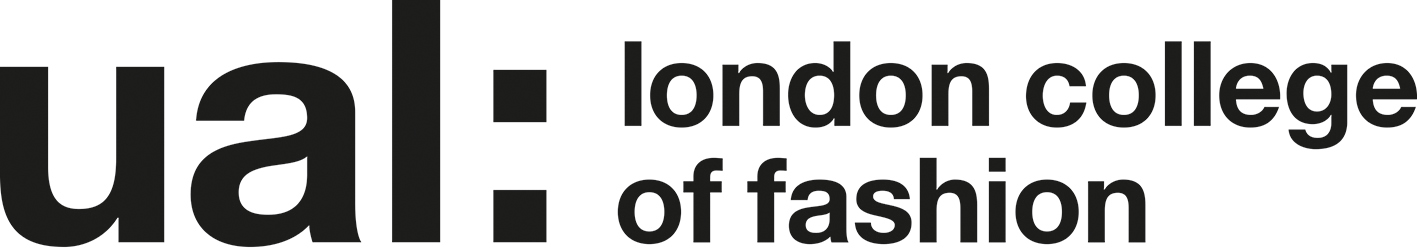 Signed 									 Date of last review 			(Recruiting Manager)
Job Title:  Programme Administration Manager  	 Grade:      4Last updated: JOB DESCRIPTION AND PERSON SPECIFICATIONJOB DESCRIPTION AND PERSON SPECIFICATIONJob Title: Programme Administration ManagerSalary: £34,326 paContract Length: Fixed term contract for 6 months in the first instance Hours/FTE: 35/1.0Grade: 4Location: 20 John Princes Street, London, W1G 0BJAccountable to: Head of Academic RegistryCollege/Service: London College of FashionPurpose of Role: To lead a programme administration team, managing the provision of administrative support and record maintenance for a specified portfolio of courses, in accordance with the procedures and regulations of UAL. The role holder will be expected to contribute to the overall effective service delivery of providing information and support to ensure a high quality student experience through the delivery of course support service provided to academics and students in accordance with agreed standardsPurpose of Role: To lead a programme administration team, managing the provision of administrative support and record maintenance for a specified portfolio of courses, in accordance with the procedures and regulations of UAL. The role holder will be expected to contribute to the overall effective service delivery of providing information and support to ensure a high quality student experience through the delivery of course support service provided to academics and students in accordance with agreed standardsMain  ResponsibilitiesManage, oversee and monitor the work of the Administrators within the agreed timescales and Service Level Agreements, providing administrative support as required, including but not limited to the following:Responding to student queries and on course enquiries  To coordinate the assurance and entering of accurate maintenance of student records for the Programme, including the processing of Withdrawals, Transfers, Exchanges, Placements, Year Out and Partial Year Out requests, archiving and records management in accordance with UAL regulations and retention schedule.Maintenance of Student Exception Reports and KIS data to ensure effective preparation of student / course related statistical data and reportsThe management and development of relevant filing and administrative systemsThe monitoring of student attendance, including awareness of statutory requirementsThe management of the administration of student feedback process The coordination of student assessment submission Checking of student assessment results onto the system, the preparation of relevant documentation for and clerking of examination boards, sub boards and unit assessments and communicating results to students in accordance with UAL proceduresThe timely collation and production of handbooksAssisting Course Leaders with updating Course Moodle pages.Assisting the Programme Director with preparation for Continuous Monitoring, Quality Review, Course Validation and External Examiner nominationsEnsure that information is communicated to students in a clear and accessible format, relevant to the appropriate points in their student journeyEnsure that agreed processes and procedures are adhered to within the College, to provide a consistent and co-ordinated approach to programme related administrative support, and clearly and confidently communicating regulation and policy to team membersSupport Programme Directors and Course Leaders in the annual curriculum, assessment and course support deliverySupport Course Leaders in recording and tracking of students with Individual Support Agreements, including liaison with the Disability Service Support Programme Directors and Course Leaders in completion of minor modifications and material irregularities Support the student Complaints and Appeals process in conjunction with Quality Assurance colleagues.  Support Programme Director and Course Leaders in the planning of student tutorial provisionManage the delivery of effective reporting and monitoring mechanisms to underpin and support good working relationships, networking and liaison between administrative and senior academic staff and other administrative units of the College and University. To support and be involved in the college enrolment sessions in accordance with UAL procedures In partnership with Quality Assurance teams advise academic and administrative staff on quality assurance and enhancement matters. Full servicing and clerking of formal committees including the monitoring and chasing of actions including Programme Committees and Boards of Studies’Providing administrative support for the ongoing management of External Examiners, including liaison, responding to their queries and providing information as appropriateResponsibility for building and maintaining collaborative working relationships with colleagues across the Admissions and Registry Service in order to ensure a seamless provision and provide excellent customer service.Manage, supervise and motivate a team of administrators, ensuring that effective recruitment, induction, probation, and ongoing support is in place. Undertake ‘Performance Reviews and Appraisal’ (PRA) of team members, setting clear objectives and targets, in order to monitor performance using relevant University policies and procedures.  Identifying training needs as appropriate.General:To perform such duties consistent with your role as may from time to time be assigned to you anywhere within the University.To undertake health and safety duties and responsibilities appropriate to the role.To work in accordance with the University’s Equal Opportunities Policy and the Staff Charter, promoting equality and diversity in your work.To undertake continuous personal and professional development, and to support it for any staff you manage through effective use of the University’s Planning, Review and Appraisal scheme and staff development opportunitiesTo ensure the flexible deployment of programme administrative service staff to meet variations, peaks and troughs in workloads. This may require working temporarily at another site during these timesAs a member of staff in Academic Registry you may be asked to assist in other areas of the department’s work in order to maintain required levels of service during University-wide Registry activities such as Graduation and Enrolment. This may require working temporarily at another site during these events.To make full use of all information and communication technologies in adherence to data protection policies to meet the requirements of the role and to promote organisational effectiveness.To conduct all financial matters associated with the role in accordance with the University’s policies and procedures, as laid down in the Financial Regulations.To personally contribute towards reducing the university’s impact on the environment and support actions associated with the UAL Sustainability Manifesto (2016 – 2022)Main  ResponsibilitiesManage, oversee and monitor the work of the Administrators within the agreed timescales and Service Level Agreements, providing administrative support as required, including but not limited to the following:Responding to student queries and on course enquiries  To coordinate the assurance and entering of accurate maintenance of student records for the Programme, including the processing of Withdrawals, Transfers, Exchanges, Placements, Year Out and Partial Year Out requests, archiving and records management in accordance with UAL regulations and retention schedule.Maintenance of Student Exception Reports and KIS data to ensure effective preparation of student / course related statistical data and reportsThe management and development of relevant filing and administrative systemsThe monitoring of student attendance, including awareness of statutory requirementsThe management of the administration of student feedback process The coordination of student assessment submission Checking of student assessment results onto the system, the preparation of relevant documentation for and clerking of examination boards, sub boards and unit assessments and communicating results to students in accordance with UAL proceduresThe timely collation and production of handbooksAssisting Course Leaders with updating Course Moodle pages.Assisting the Programme Director with preparation for Continuous Monitoring, Quality Review, Course Validation and External Examiner nominationsEnsure that information is communicated to students in a clear and accessible format, relevant to the appropriate points in their student journeyEnsure that agreed processes and procedures are adhered to within the College, to provide a consistent and co-ordinated approach to programme related administrative support, and clearly and confidently communicating regulation and policy to team membersSupport Programme Directors and Course Leaders in the annual curriculum, assessment and course support deliverySupport Course Leaders in recording and tracking of students with Individual Support Agreements, including liaison with the Disability Service Support Programme Directors and Course Leaders in completion of minor modifications and material irregularities Support the student Complaints and Appeals process in conjunction with Quality Assurance colleagues.  Support Programme Director and Course Leaders in the planning of student tutorial provisionManage the delivery of effective reporting and monitoring mechanisms to underpin and support good working relationships, networking and liaison between administrative and senior academic staff and other administrative units of the College and University. To support and be involved in the college enrolment sessions in accordance with UAL procedures In partnership with Quality Assurance teams advise academic and administrative staff on quality assurance and enhancement matters. Full servicing and clerking of formal committees including the monitoring and chasing of actions including Programme Committees and Boards of Studies’Providing administrative support for the ongoing management of External Examiners, including liaison, responding to their queries and providing information as appropriateResponsibility for building and maintaining collaborative working relationships with colleagues across the Admissions and Registry Service in order to ensure a seamless provision and provide excellent customer service.Manage, supervise and motivate a team of administrators, ensuring that effective recruitment, induction, probation, and ongoing support is in place. Undertake ‘Performance Reviews and Appraisal’ (PRA) of team members, setting clear objectives and targets, in order to monitor performance using relevant University policies and procedures.  Identifying training needs as appropriate.General:To perform such duties consistent with your role as may from time to time be assigned to you anywhere within the University.To undertake health and safety duties and responsibilities appropriate to the role.To work in accordance with the University’s Equal Opportunities Policy and the Staff Charter, promoting equality and diversity in your work.To undertake continuous personal and professional development, and to support it for any staff you manage through effective use of the University’s Planning, Review and Appraisal scheme and staff development opportunitiesTo ensure the flexible deployment of programme administrative service staff to meet variations, peaks and troughs in workloads. This may require working temporarily at another site during these timesAs a member of staff in Academic Registry you may be asked to assist in other areas of the department’s work in order to maintain required levels of service during University-wide Registry activities such as Graduation and Enrolment. This may require working temporarily at another site during these events.To make full use of all information and communication technologies in adherence to data protection policies to meet the requirements of the role and to promote organisational effectiveness.To conduct all financial matters associated with the role in accordance with the University’s policies and procedures, as laid down in the Financial Regulations.To personally contribute towards reducing the university’s impact on the environment and support actions associated with the UAL Sustainability Manifesto (2016 – 2022)Key Working Relationships: Managers and other staff, and external partners, suppliers etc; with whom regular contact is required.DeansProgramme DirectorsCourse LeadersQuality  Assurance TeamDisability ServiceUniversity Academic RegistryTimetablingAssociate DeansAssistant Head of Academic Registry (Assessment and Exam Board)Assistant Head of Academic Registry (Student Records and Data Quality)Key Working Relationships: Managers and other staff, and external partners, suppliers etc; with whom regular contact is required.DeansProgramme DirectorsCourse LeadersQuality  Assurance TeamDisability ServiceUniversity Academic RegistryTimetablingAssociate DeansAssistant Head of Academic Registry (Assessment and Exam Board)Assistant Head of Academic Registry (Student Records and Data Quality)Specific Management ResponsibilitiesBudgets: NoneStaff: Programme Administrators; Assistant Programme Administrator, Student Enquiries AdministratorOther (e.g. accommodation; equipment):Specific Management ResponsibilitiesBudgets: NoneStaff: Programme Administrators; Assistant Programme Administrator, Student Enquiries AdministratorOther (e.g. accommodation; equipment):Person Specification Person Specification Specialist Knowledge/ QualificationsFirst degree level or equivalentWorking knowledge of academic administration processes and policies. Experience of servicing formal meetings including clerking and minute writingRelevant Experience Demonstrable experience of working in HE / FE administration in a large and complex organisation, coupled with ability and experience of working independently.Experience of effective use of institutional student (or similar) records systems / databasesCommunication SkillsCommunicates effectively orally, in writing and/or using visual media. Able to provide routine oral and written information clearly and concisely and is able to understand and explain technical terms commonly in use in own area of workLeadership and ManagementMotivates and leads a team effectively, setting clear objectives to manage performance Research, Teaching and LearningProfessional Practice Contributes to advancing  professional practice in own area of specialism Planning and Managing ResourcesPlans, prioritises and organises work to achieve  objectives on timeTeamworkWorks collaboratively in a team and where appropriate across or with different professional groups.Student Experience or Customer ServiceBuilds and maintains  positive relationships with students or customersIdentifies ways of improving standards and actively promotes service developmentsCreativity, Innovation and Problem Solving Uses initiative or creativity to resolve problemsSuggests practical solutions to new or unique problems